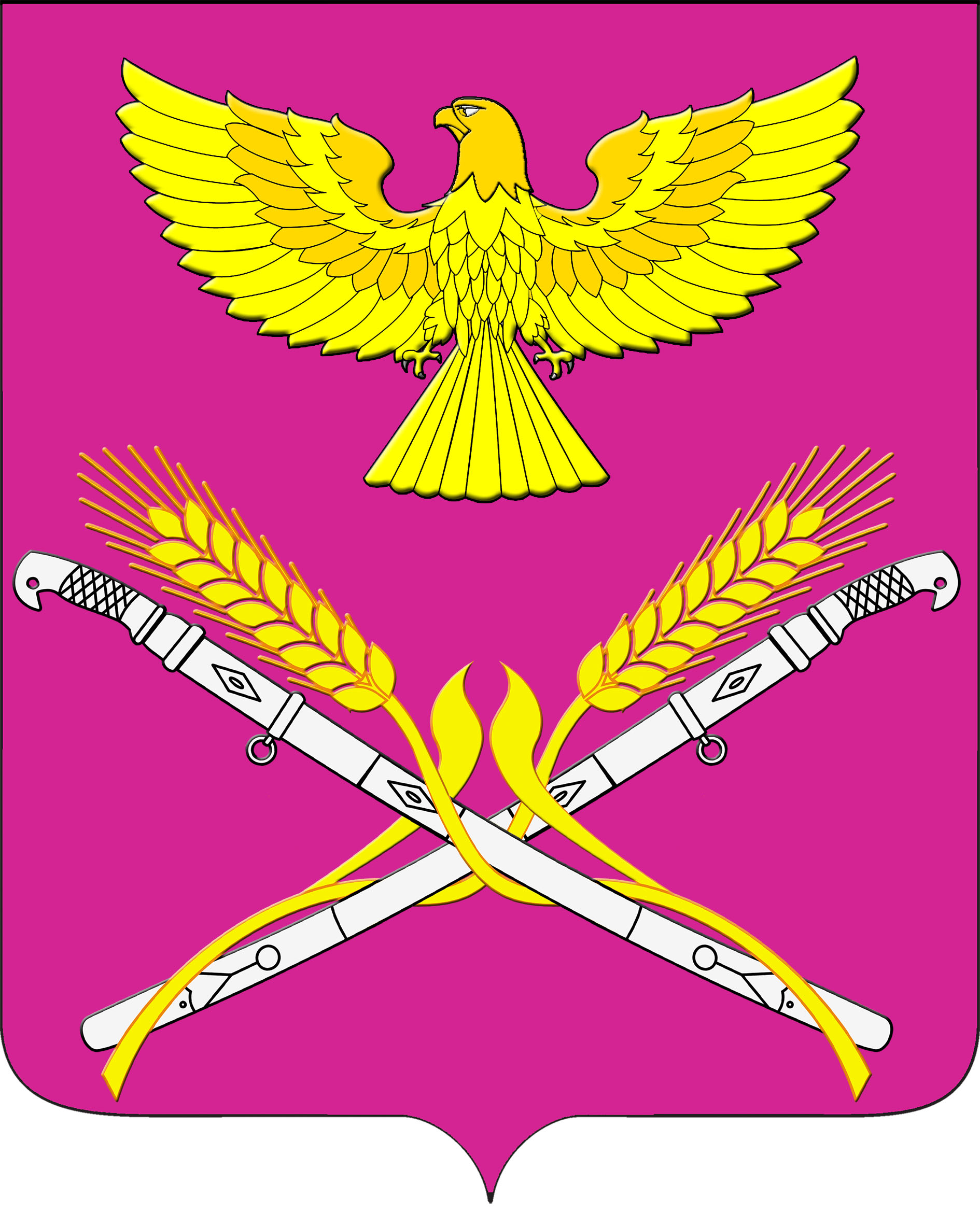 АДМИНИСТРАЦИЯ НОВОПЕТРОВСКОГО СЕЛЬСКОГО ПОСЕЛЕНИЯ ПАВЛОВСКОГО РАЙОНАПОСТАНОВЛЕНИЕ  от  02.12.2016г.                                                                                        № 152ст-ца НовопетровскаяО внесении изменений  в постановление  № 157 от 24 декабря 2015 года «Об утверждении нормы расхода ГСМ на автомобиль ВАЗ 21074, государственный номер М979УМ, закрепленный за администрацией Новопетровского сельского поселения Павловского района»В целях рационального и экономного расходования бюджетных средств Новопетровского сельского поселения Павловского района и согласно технической характеристике автомобиля ВАЗ 21074, государственный номер М 979УМ, п о с т а н о в л я ю:         1. В постановление  главы администрации Новопетровского сельского поселения от 21 декабря  2015 года № 157  «Об утверждении нормы расхода ГСМ на автомобиль ВАЗ 21074, государственный номер М 979УМ, закрепленный за администрацией Новопетровского сельского поселения Павловского района»    внести следующие изменения:  пункт 2 изложить в следующий редакции: « Норму расхода ГСМ на автомобиль ВАЗ 21074, государственный номер М 979УМ, закрепленный за администрацией Новопетровского сельского поселения Павловского района утвердить в размере 9,44 литра на 100 км пробега.» 	2. Контроль за выполнением настоящего постановления оставляю за собой.	3. Постановление вступает в силу со дня его подписания и распространяет свое действие на отношения, возникшие с 25 ноября 2016 года.Глава Новопетровского сельскогопоселения Павловского района		                                  С.В. Щеголихин